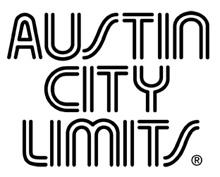 Austin City Limits Showcases Left of the Dial FavoritesNew Episode Featuring Father John Misty and The Black Angels Premieres January 6Austin, TX—January 4, 2018—Austin City Limits (ACL) presents a deep dive into the unconventional with two acts whose music provides a soundtrack to uncertain times: indie sensation Father John Misty in his ACL debut and modern psych-rockers The Black Angels in a return appearance.  The new episode premieres Saturday, January 6 at 8pm CT/9pm ET, as ACL’s Season 43 resumes with seven brand new installments.  The program airs weekly on PBS stations nationwide (check local listings for times) and full episodes are made available online for a limited time at pbs.org/austincitylimits immediately following the initial broadcast. Viewers can visit acltv.com for news regarding future tapings, episode schedules and select live stream updates. The show's official hashtag is #acltv.Father John Misty, the pseudonym for the singer-songwriter also known as Josh Tillman, dazzles in his 5-song debut, offering a fascinating glimpse of one of today’s most charismatic artists.  The indie-rock provocateur performs songs from his latest, Pure Comedy, a 2018 Grammy nominee for Best Alternative Album.  Hailed “a sprawling masterwork” by NPR, the New York Times called it “an ideal album for the era of outrage.” Father John delivers an epic performance filled with his dry wit and keen insights on religion, fame, social media, technology and the overall state of humanity, backed by a 16-piece orchestra, including a full string and horn section.  For the set-closer, the sweetly cynical “I Love You, Honeybear,” (title track from his 2015 sophomore album), the magnetic bandleader playfully dances with the mic stand and waltzes offstage to embrace the crowd, a cult leader for the ages, as the audience sings along for an ecstatic climax.  Fans can get an early peek behind the scenes of the Father John Misty episode via the virtual reality series “ACL Backstage” which premieres Thursday, January 4 at 8:30 AM CT on YouTube https://tinyurl.com/aclbackstage. Since forming in Austin in 2004, The Black Angels have become standard-bearers for modern psych-rock.  The New York Times raves they “play psychedelic rock as if the 1960s never ended, and they are absolute masters of it.”  The quintet debuted on ACL in 2013 and make their return appearance with a charged set of songs from their first full-length release in four years, the acclaimed Death Song.  NPR raves, “The Black Angels have delivered an enormous and frighteningly timely fifth album full of uniquely trippy anthems to oblivion.” Frontman Alex Maas’ keening vocals  channel 21st century outrage on hypnotic set opener “Currency,” which pillories our capitalism-above-all-else society.  Surrounded by screens swirling with kaleidoscopic images, the music serves as part protest, part emotional catharsis in a climate dominated by division, anxiety and unease, anchored by cutting wordplay and the distorted fuzz of menacing guitars. “‘These are perilous times,’ somebody once wrote, and writing songs that define or defy today’s times can be a perilous exercise,” said ACL executive producer  Terry Lickona. “Nobody does it better than Josh Tillman and Alex Maas. They infuse their songs with a musical urgency that is really hypnotic. The impact of their two sets together makes this a unique ACL episode.”Father John Misty setlist:Pure ComedyBallad of a Dying ManWhen the God of Love Returns There'll be Hell to PayA Bigger Paper BagI Love You, HoneybearThe Black Angels setlist:CurrencyThe Prodigal SunMedicineHalf BelievingComanche Moon Season 43 | 2018 Broadcast ScheduleJanuary 6		Father John Misty | The Black AngelsJanuary 13		Jason Isbell & The 400 Unit | Amanda ShiresJanuary 20		Herbie HancockJanuary 27 		Run the JewelsFebruary 3		LCD SoundsystemFebruary 10 		Dan Auerbach | ShinyribsFebruary 17		Chris Stapleton | Turnpike TroubadoursFor images and episode information, visit Austin City Limits press room at http://acltv.com/press-room/.About Austin City LimitsAustin City Limits (ACL) offers viewers unparalleled access to featured acts in an intimate setting that provides a platform for artists to deliver inspired, memorable, full-length performances. The program is taped live before a concert audience from The Moody Theater in downtown Austin. Austin City Limits is the longest-running music series in American television history and remains the only TV series to ever be awarded the National Medal of Arts. Since its inception, the groundbreaking music series has become an institution that's helped secure Austin's reputation as the Live Music Capital of the World. The historic KLRU Studio 6A, home to 36 years of ACL concerts, has been designated an official Rock & Roll Hall of Fame Landmark. In 2011, ACL moved to the new venue ACL Live at The Moody Theater in downtown Austin. ACL received a rare institutional Peabody Award for excellence and outstanding achievement in 2012.	 Austin City Limits is produced by KLRU-TV and funding is provided in part by Dell, the Austin Convention Center Department, Shiner Beers and HomeAway.com. Additional funding is provided by the Friends of Austin City Limits. Learn more about Austin City Limits, programming and history at acltv.com.Media Contact:Maureen Coakley for ACLmaureen@coakleypress.comt: 917.601.1229Maury SullivanKLRU-TVmsullivan@klru.orgt: 512.475.9087